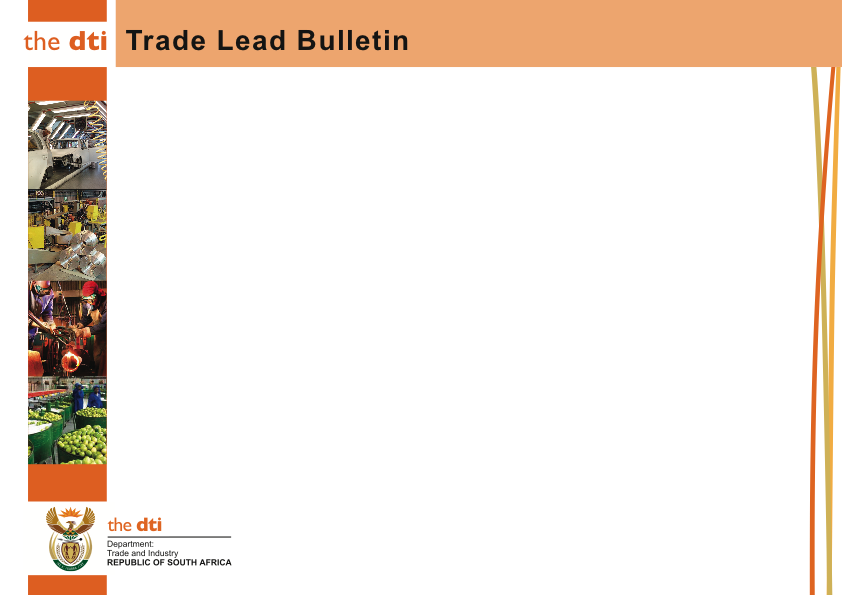 EFERENCE NUMBERDATE RECEIVEDOFFICIAL’S DETAILSNATURE OF ENQUIRYORIGINATING COUNTRYASIAASIAASIAASIAASIA165519/08/2015Yollanda Didishe  (Ms)                                       Assistant Director: Trade Opportunities                                      77 Meintjies Street, Sunnyside,  0002                                            Private Bag x84 Pretoria 0001                           Tel: +27 12 394 1018                                   Fax: +27 12 394 2018                                               E-mail:tradeleadbulletin@thedti.gov.zaProducts Required: CoalSpecification: Not Available Quantity Required: 2 250 00 Metric Tons   Frequency: Annually  Destination Port: Colombo, Sri Lanka   
Expiry Date: 10 September  2015         Sri Lanka165628/08/2015Yollanda Didishe  (Ms)                                       Assistant Director: Trade Opportunities                                      77 Meintjies Street, Sunnyside,  0002                                            Private Bag x84 Pretoria 0001                           Tel: +27 12 394 1018                                   Fax: +27 12 394 2018                                               E-mail:tradeleadbulletin@thedti.gov.zaProducts Required: Cashew  Nuts Specification: Not Available Quantity Required: Not Available  Frequency: Not Available Destination Port: Mumbai, IndiaExpiry Date: 10 September 2015         India REFERENCE NUMBERDATE RECEIVEDOFFICIAL’S DETAILSNATURE OF ENQUIRYORIGINATING COUNTRYASIAASIAASIAASIAASIA          165726/08/2015Yollanda Didishe (Ms)                                       Assistant Director: Trade Opportunities                                      77 Meintjies Street, Sunnyside,  0002                                            Private Bag x84 Pretoria 0001                           Tel: +27 12 394 1415                                   Fax: +27 12 394 2415                                               E-mail:tradeleadbulletin@thedti.gov.zaProducts Required: Frozen SeafooodSpecification: Not Available Quantity Required: 100kg Frequency: Quarterly                 Destination Port: SingaporeExpiry Date: 10 September 2015            SingaporeREFERENCE NUMBERDATE RECEIVEDOFFICIAL’S DETAILSNATURE OF ENQUIRYORIGINATING COUNTRYEUROPEEUROPEEUROPEEUROPEEUROPE165817/08/2015Yollanda Didishe  (Ms)                                       Assistant Director: Trade Opportunities                                      77 Meintjies Street, Sunnyside,  0002                                            Private Bag x84 Pretoria 0001                           Tel: +27 12 394 1018                                   Fax: +27 12 394 2018                                               E-mail:tradeleadbulletin@thedti.gov.zaProducts Required: Almonds, Cashew and Macadamia  Nuts, Dried Fruits and RaisinsSpecification: (Almonds Size 23/25 Cashews WW320, SW320 Macadamia 0,1,2,) Quantity Required: 1 ContainerFrequency: Not Available              Destination Port: Hamburg and Rotterdam
Expiry Date: 10 September 2015           Prague- CzeckREFERENCE NUMBERDATE RECEIVEDOFFICIAL’S DETAILSNATURE OF ENQUIRYORIGINATING COUNTRYMIDDLE EASTMIDDLE EASTMIDDLE EASTMIDDLE EASTMIDDLE EAST165918/08/2015Yollanda Didishe  (Ms)                                       Assistant Director: Trade Opportunities                                      77 Meintjies Street, Sunnyside,  0002                                            Private Bag x84 Pretoria 0001                           Tel: +27 12 394 1018                                   Fax: +27 12 394 2018                                               E-mail:tradeleadbulletin@thedti.gov.zaProducts Required: Acrylic Staple Fibre and Acrylic Tow FibreSpecification: 5.6 dtx, 8.9dtx, 5-8den and dyed 2.8tx, Bright or Semi Dull (Length 102 – 152 MMQuantity Required: Not AvailableFrequency: Not Available                Destination Port: Bandar Abass
Expiry Date:10 September 2015           Iran166017/08/2015Yollanda Didishe  (Ms)                                       Assistant Director: Trade Opportunities                                      77 Meintjies Street, Sunnyside,  0002                                            Private Bag x84 Pretoria 0001                           Tel: +27 12 394 1018                                   Fax: +27 12 394 2018                                               E-mail:tradeleadbulletin@thedti.gov.zaProducts Required: White Cotton Fibre Specification: 100%  Quantity Required: 500 Metric TonsFrequency: Monthly                  Destination Port: Khorfakan  
Expiry Date: 10 September 2015           Dubai